Тема: «Моя семья и все, кто в ней живет».Задачи:Расширять представления детей о родном доме, семье и ее членах.Закрепить и расширить представления детей о своих родственниках, их обязанностях в общем семейном хозяйстве.Познакомить детей с понятиями «родословная» и «генеалогическое древо».Воспитывать чувство любви и уважения к своим родителям и близким людям, положительные родственные взаимоотношения, взаимовыручку, любовь, уважительное отношение к труду всех членов семьи.Предварительная работа:Заучивание имени, отчества, профессии и места работы родителей.
Беседа воспитателя с детьми о «генеалогическом древе», «родословной» семьи.
Составление детей с родителями «генеалогического» древа, начиная с бабушки и дедушки.
Наблюдение и запоминание, какие обязанности, какую работу выполняют дома члены семьи.
Беседа родителей с ребенком о семье (получить ответы на вопросы: «Сколько человек в семье? Кто самый старший в семье? Кто младше всех?» и т.д.)  Материал:Семейные фотографии детей и родителей, карточки с изображением «генеалогического древа», призы-медальоны с надписью «Дружная семья»Ход занятия:− Ребята, сегодня с утра мне очень не хотелось выходить из своего теплого, уютного дома. Но я так хотела встретиться с вами, поэтому поборола свое утреннее невеселое настроение и пришла к нам в детский сад и очень этому рада!- Возьмемся за руки и дружно поприветствуем друг друга:      С добрым днём, и с добрым светом!      С добрым словом и приветом!– А сейчас я вам прочитаю сейчас стихотворение, а вы внимательно послушайте.                 В. Пальчинскайте «У кого какой дом?»          У лисы в лесу глухом  есть нора − надежный дом.         Не страшны зимой метели белочке в дупле на ели.         Под кустами еж колючий нагребает листья в кучу,         В них забьется до весны и всю зиму смотрит сны.         Из ветвей, камней, коры хатки делают бобры –         Строят домик у пруда, вход туда – из-подо льда!         К дому своему стремится издалека аист-птица:         Прилетает каждый год и в родном гнезде живет.         Разве спросишь без улыбки: « Ну, а где же дом улитки?»         И дошкольник рассмеется: «С ним она не расстается!»         Есть у каждого свой дом, всем тепло, уютно в нем!– А теперь скажите, пожалуйста, где живет птичка? А где живет ежик? А мышка? Кто не расстается со своим домиком?(Ответы детей).− Дом есть у всех: у птиц и зверей, у человека. Каждый человек мечтает о доме. Когда человек уезжает надолго, он скучает о своем доме, о родных и близких и с большой радостью возвращается домой. Дома у всех разные, но все любят свой дом, потому что он родной, уютный и теплый, потому что в родном доме тебя ждут и любят самые близкие люди. Каждому человеку хорошо в своем доме, рядом со своей семьей.Стихотворение «Мой дом» Т. Лукашева                        Мы торопимся домой:Мама, папа, братик мой.Дверь ключом мы открываем,Свет по комнатам включаем,«Здравствуй» дому говорим,На диване посидим.И сердечно за столомГоворим о том, о сем.А потом попьем мы чаю,Папа сказку почитает.Вот уже взошла луна,Спать нам всем пришла пора.Тихо дому я шепчу:«Очень я тебя люблю».- Давайте поговорим и поразмышляем о своей семье и о своих близких, но сначала:Пальчиковая гимнастика «Кто живет в моей квартире?»Раз, два, три, четыре,                /хлопки в ладоши/Кто живет в моей квартире?   /пожимают плечами/Раз, два, три, четыре, пять,     /хлопки в ладоши/Всех могу пересчитать.          /руки в стороны/Папа, мама, брат, сестренка,  /загибают по одному пальцу на обеих руках/Мой щегол, сверчок и я:
Вот и вся моя семья.          /сжимают и разжимают кулачки/(Дети читают наизусть стихи)Я и моя семья.Я среди своих родных - любящий ребенок! Есть сестренка у меня, в ворохе пеленок.Старший брат – любимый брат,И сестра – любима.И вообще я очень рад, что я рядом с ними.Мама нежная моя – нет на свете краше,Самый, самый добрый взгляд, мама – счастье наше!Папа наш – наш идеал! С нами он повсюду,И хорошими людьми, как отец, мы будем!                                  Мама моя.Только с работы мама пришла – Дома заботы, дома дела.Будто встречаю солнышко я, К ней подбегаю: «Мама моя!»Мама строга и мама нежна,Солнышко-мама всем нам нужна.В каждой квартире и каждому в мире!                              Мой папа.Папа на аэродроме Мне сказал: − Четыре дня Будешь ты мужчиной в доме, Остаешься за меня.Покатился самолет. Папа вырулил на взлет.          Моя сестричка.                          У меня растет сестричкаЧуть побольше рукавички.Мы с ней дружим, между прочим,Хоть кричит порою очень.Малыши должны кричать,Прежде, чем болтать начать.                                                               Бабушка                                  Мы − сыновья твоих сынов,                                   Твои внучата, бабушка. И нам дороже всяких слов Простое слово − бабушка.                               Кто научил нас говорить!Кто в жизнь нас вывел!Бабушка!Ну как тебя благодарить,Родная наша бабушка!Ты даришь нам добро и свет, Седая наша бабушка. Как дружный хоровод планет,                               Вокруг тебя мы, бабушка                                                   Дедушка                                  С дедушкой моим беда:Если ветер воет,У него нога всегдаК непогоде ноет.Рана старая…В кроватьДедушка ложится,Не торопится вставатьТолько прояснится.Уж такой он человек!Деда обниму я,Глажу белую, как снег,Бороду седую.Если утром не просплю, Выгляну в оконце,Сразу деду объявлю:                                 «Нынче будет солнце!» - Ребята, сегодня у нас проводится Конкурс рассказов о самой хорошей и дружной семье. Чтобы победить в нем, нужно постараться очень интересно рассказать о своей семье.
- А как вы думаете, что такое семья? (это папа, мама, брат, сестренка, дедушка, бабушка).
- Расскажите, пожалуйста, как зовут ваших родителей по имени, отчеству, где и кем они работают?
- Есть ли у вас братья, сестры, дедушки, бабушки?
- Как можно назвать их всех одним словом? (семья).
- Кто может быть членом семьи, чужие люди или только родственники? (только родственники).
- Как живут члены одной семьи, вместе или отдельно? (вместе, дедушка с бабушкой могут жить отдельно).
- А вы знаете, что люди с давних пор старались сохранить для будущих поколений память о своих родственниках. Так как их было очень много, и они не запоминались надолго, то люди решили записывать их имена, фамилии в специальные тетради, чтобы потом передавать эти сведения своим детям, внукам, правнукам, праправнукам. Эти записи назывались «родословными». А потом люди придумали зарисовать свою «родословную» в виде дерева, где листочки и ветки изображали поколения и членов семьи. Таким образом, сведения о многих поколениях родственников сохранялись в памяти потомков на многие годы, даже на столетия.
А дерево это стали называть «генеалогическим древом».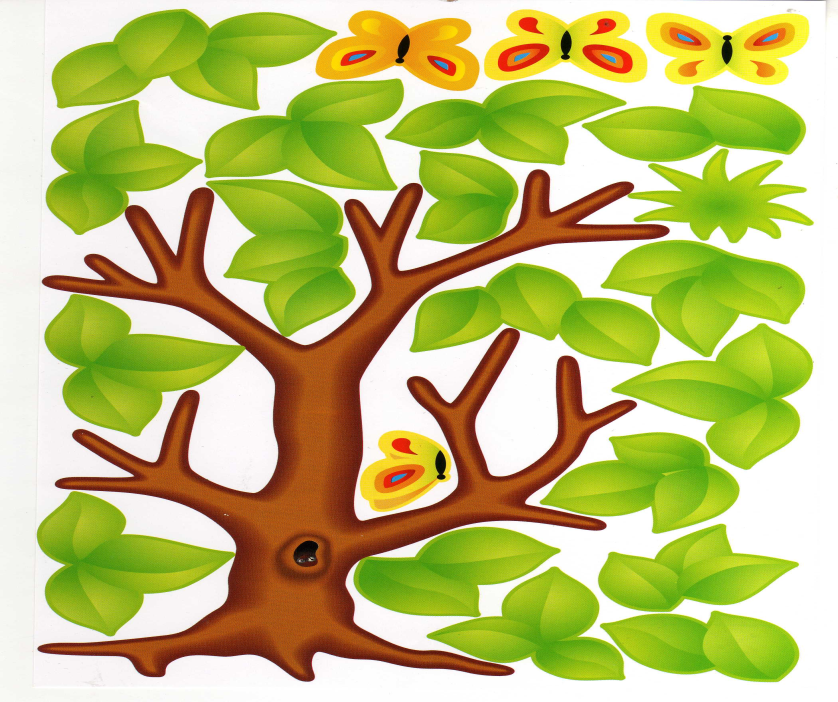 Дидактическая игра «Сравни - кто старше? Кто младше?»Папа - дедушка: /Дедушка старше, а папа младше/;
Мама - бабушка: /Бабушка старше, а мама младше/;
Дедушка - внук; /Дедушка старше, а внук младше/;
Бабушка - внучка; /Бабушка старше, а внучка младше/;
Брат - сестренка; /Брат старше, а сестренка младше/.Игра «Моя семья»− Ребята, сейчас мы с вами немного поиграем. А сделаем мы это так:     Раз, два, три, четыре, пять!	(хлопают в ладоши)Вышли пальчики гулять.		(шевелят всеми пальцами)Этот пальчик, он большой,	(показывают два больших пальца)Значит, это – папа мой.Чуть поменьше – это мама,	(машут указательными пальцами)Нам показывает прямо.Ну, а это – старший брат,		(держат прямо средние пальцы)Скоро будет он солдат!Этот пальчик для колечка,		(машут безымянными пальцами)В нем сестрёнкино сердечко.Самый маленький, друзья,	(мизинцами показывают на себя)Догадались кто? Да, – я!Вот и вся моя семья! 		(хлопают в ладоши)Дидактическая игра «Чей я ребенок, угадай?»Найти на выставленных фотографиях маму и папу названного ребенка, опираясь на внешнее сходство.Игра «Какая у вас семья?»большая - маленькая
дружная - заботливая
трудолюбивая - веселая
добрая - хорошая
строгая - здоровая
крепкая - счастливая- Ребята, а что нужно делать, чтобы в вашей семье у всех было радостное настроение? (не обижать никого из близких, не ссориться, помогать, дарить подарки, получать хорошие оценки, трудиться, любить друг друга, вместе отдыхать …)
- Я думаю, что в этом конкурсе победили вы все, потому что очень интересно и с большой любовью рассказали о своей семье, поэтому все заслужили призы-медальоны с надписью «Дружная семья».- А закончить я хочу наше занятие вот таким стихотворениемЛюбили тебя без особых причинЗа то, что ты – внук,	За то, что ты – сын,За то, что малыш,За то, что растешь,За то, что на папу и на маму похож.И эта любовь до конца твоих дней Останется тайной опорой твоей.